Тема: Тригонометриялык барабарсыздыктар.Когнитивдик максаты: негизги тригонометриялык барабарсыздыктарды билишет. Аларды түрдүү жолдор менен графиктин, формуланын жана бирдик айлананын жардамында чыгара алышат. Социо-маданий максаты: бири-биринин пикирин угууга, туура тыянак чыгарууга үйрөнүшөт. Жуптарда жана топтордо иштей алышат. Өз оюн бөлүшүп, бири-бирин окутушат. Лингвистикалык максаты: ар бир сабакта тиешелүү сөздүктү, лексикалык минимумдарды жаттап барышат. Тилдик конструкцияларды кебинде колдонушат. Кош тилдүүлүккө даярданышат.Лексикалык минимумдар: тригонометрических неравенств, монотонности функции, единичный окружность, график тригонометрических функции.Сабактын жабдылышы: сүйлөөчү дубалдар, сөздүк, тригонометриялык функциялардын графиктери, бирдик айлана.Чакыруу этабы: решение тригонометрических неравенств вида .Неравенства, содержащие переменную только под знаком тригонометрической функции, называется тригонометрическими. При решении тригонометрических неравенств используют свойства монотонности тригонометрических функцией, а также промежутки из знакопостоянства.Для решения простейших тригонометрических неравенств вида используют единичную окружность или график функции у=sinx. Важным моментом является знание, что:Пример. Решить неравенство: .Решение: для решения данного неравенства строим график функций y=sinxиу=0,5.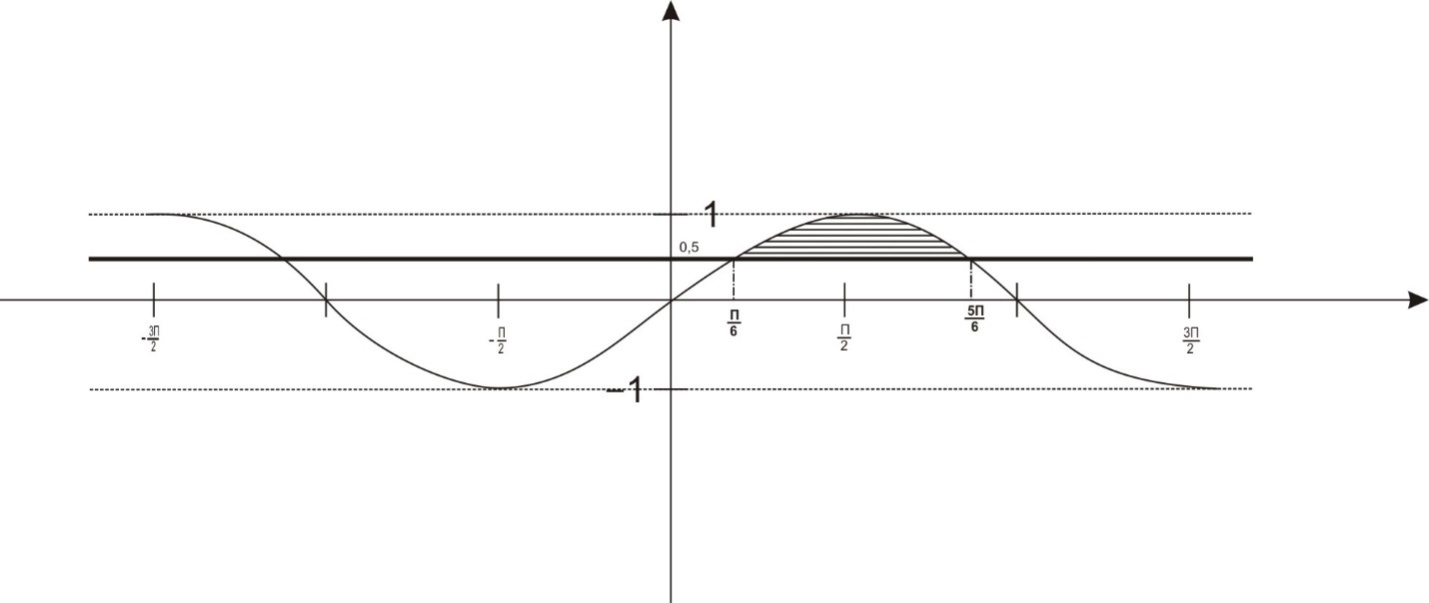 Из   рисунка видно, что прямая у=0,5 пересекает синусоиду в бесконечном числе точек. На рисунке выделены несколько промежутков значений аргумента, удовлетворяющих данному неравенству, одно из них . Возпользовавшись периодичностью синуса, запишем оканчательный ответ: .Решение тригонометрических неравенств вида .Для решение тригонометрических неравенств вида используют единичную окружность или график функции y=cosx. Важным моментом является значение, что: Пример. Решите  соs3x≥-0,5Решение: обозначим 3х=, тогда данное неравенство примет вид соs≥-0,5.Множество всех точек, удовлетворяющих данному неравенству есть дуга, выделенная на рисунке. 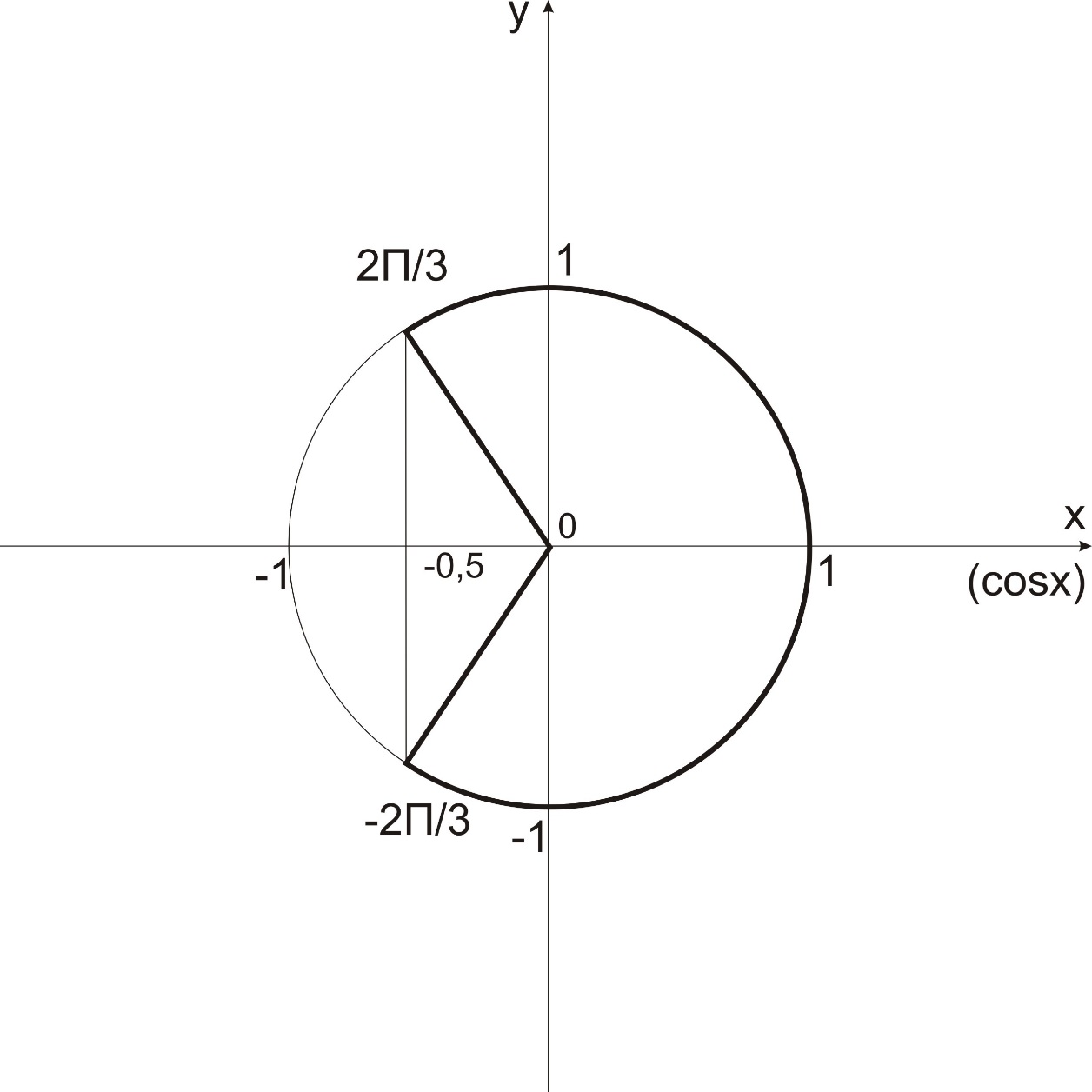 Концы этой дуги выходят в искомое множество, так как их абсциссы равно -0,5 и, значит, удовлетворяют данному неравенству. Таким образом,  . учитывая периодичность косинуса, запишем множество всех решений неравенства соs,≥-0,5. Переходя снова к переменной х, получаем искомый ответ:Ответ: Для решения данного неравенства можно было использовать график функции .Решение тригонометрических неравенств вида .Для решения простейших тригонометрических неравенств вида  используют единичную окружность или график функции у=tgx. Важно знать, что: Тангенс не существует, если Пример. Решите неравенство: .Решение: введем новую переменную, т.е. обозначим , тогда данное неравенство примет вид .Построим единичную окружность и линии тангенсов, котороя является касательной к окружности в точке (1; 0).Так как -решение неравенства ..   Тогда: ;  чтобы получит все решения неравенства , достаточно к концам указанного промежутка прибавить период тангенса, получим: , Так как , то ответ: .Түшүнүү жана ойлонуу этаптары: Студенттер үчүн мисалдар сунушталат. Ким биринчи чыгарса, жупта талкуулайт. Туура жооп табылган соң доскада чыгарышат. Тригонометриялык барабарсыздыктарды чыгарууда бирдик айлана менен иштөөгө басым жасатам. Сунушталуучу мисалдар:Чыгаруу:Жообу:Жообу: Тилдикконструкциялар:Неравенства, содержащие переменную только под знаком тригонометрической функции, называется ... .  (тригонометрическими)Для решение тригонометрических неравенств используют …  или  …  .(единичную окружность, график функции).Тригонометрические неравенств ,имеет решение при условии ... . Построим единичную окружность и проведем линии тангенсов, которая является … к окружности в точке (1;0).а) касательной   б) нормальБаалоо.Материалдынмазмунунөздөштүргөнүнө жана тилдик көндүмдөрүн эске алып, жыйынтык баасын коем.Тапшырма:Словарь, лексикалык минимумдарды жаттоо;Рабочий листти толтуруу.Рабочий листСловарьТригонометрических неравенств-тригонометриялык барабарсыздыктарДуга окружности-айлананын жаасыЛиния тангенсов-тангенстер сызыгыИскомое множество-изделүүчү көптңкЛексикалык минимумдар: тригонометрических неравенств, монотонности функции, единичный окружность, график тригонометрических функции.Тилдик конструкциялар:Неравенства, содержащие переменную только под знаком тригонометрической функции, называется ... .  (тригонометрическими)Для решение тригонометрических неравенств используют …  или  …  .(единичную окружность, график функции).Тригонометрические неравенств ,имеет решение при условии ... . Построим единичную окружность и проведем линии тангенсов, которая является … к окружности в точке (1;0).а) касательной   б) нормаль[1]. Решите задач  §1.В. стр 255,      §2.В. стр 259,     §3.В. стр 263.
